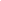 
Equality– Through the teaching of history, promote the importance of equality for all.Diversity –Raise an awareness of, and interest in, the cultural richness which surrounds us at St. Michael's and a fascination with our diverse city and the wider world.Aspirations - Raise pupil's sense of identity and raise their aspirations through learning about significant individuals and events from the past

EqualityEqualityEqualityEqualityDiversityDiversityDiversityDiversityAspirationsAspirationsAspirationsAspirationsAutumnSpringSummerEYFSWithin the statutory framework for the EYFS, Geographical skill is introduced through both the prime areas: communication, physical development, personal development as well as specific areas including understanding the world and expressive art and design. This includes the teaching / focus on:Physical: coordination, positional awareness, outdoor provision, spatial awareness, small world activities, fine gross motor skill to draw maps. Mathematics: counting with natural manipulatives, spotting patterns. Understanding the world: visiting parks etc., making sense of world around them through stories & experience. Expressive Arts & Design: Play with wide range of materials, exploring senses in nature. Related Early Learning Goals:
- Explore the natural world around them, making observations and drawing pictures of animals and plants;- Know some similarities and differences between the natural world around them and contrasting environments, drawing on their experiences and what has been read in class- Understand some important processes and changes in the natural world around them, including the seasons and changing states of matter- Safely use and explore a variety of materials, tools and techniques, experimenting with colour, design, texture, form and function;Within the statutory framework for the EYFS, Geographical skill is introduced through both the prime areas: communication, physical development, personal development as well as specific areas including understanding the world and expressive art and design. This includes the teaching / focus on:Physical: coordination, positional awareness, outdoor provision, spatial awareness, small world activities, fine gross motor skill to draw maps. Mathematics: counting with natural manipulatives, spotting patterns. Understanding the world: visiting parks etc., making sense of world around them through stories & experience. Expressive Arts & Design: Play with wide range of materials, exploring senses in nature. Related Early Learning Goals:
- Explore the natural world around them, making observations and drawing pictures of animals and plants;- Know some similarities and differences between the natural world around them and contrasting environments, drawing on their experiences and what has been read in class- Understand some important processes and changes in the natural world around them, including the seasons and changing states of matter- Safely use and explore a variety of materials, tools and techniques, experimenting with colour, design, texture, form and function;Within the statutory framework for the EYFS, Geographical skill is introduced through both the prime areas: communication, physical development, personal development as well as specific areas including understanding the world and expressive art and design. This includes the teaching / focus on:Physical: coordination, positional awareness, outdoor provision, spatial awareness, small world activities, fine gross motor skill to draw maps. Mathematics: counting with natural manipulatives, spotting patterns. Understanding the world: visiting parks etc., making sense of world around them through stories & experience. Expressive Arts & Design: Play with wide range of materials, exploring senses in nature. Related Early Learning Goals:
- Explore the natural world around them, making observations and drawing pictures of animals and plants;- Know some similarities and differences between the natural world around them and contrasting environments, drawing on their experiences and what has been read in class- Understand some important processes and changes in the natural world around them, including the seasons and changing states of matter- Safely use and explore a variety of materials, tools and techniques, experimenting with colour, design, texture, form and function;Year 1My local area - Kensington
Seasons and the weather in the UKLocal study: Comparing Formby and KensingtonYear 2Exploring the globe: Continents and oceans.Human Geography: Hot vs cold climatesComparing Liverpool to a city within a non-European country – Sydney Year 31: Rivers2: Mountains1: Settlements & Cities
2: Agriculture1: Volcanoes

2: Climate & BiomesYear 41: The Rhine & The Mediterranean
2: Population1: Coastal Processes & landforms 
2: Tourism1: Earthquakes2: Deserts 

Year 51: Why is California so thirsty?2: Oceans1: Migration in Europe2: North & South AmericaThe Amazon BasinYear 61: Why is California so thirsty?2: Oceans1: Migration in Europe2: North & South AmericaThe Amazon Basin